       Троицкий и Новомосковский округ    ГБОУ  Школа  №1392 им. Д.В.РябинкинаТема доклада:«Моя семья и ее вклад в культуру и науку нашей страны».    Автор работы:Иванова - Радкевич Вероника Николаевна    7  класс.Руководитель :Тощевикова Наталия Анатольевна (учитель истории, рук. музея)Консультант:Федин Николай Валерьевич (отец)                                                                                                      План докладаВступление: а) Актуальность выбранной темы.                                                                           б) Что такое родословная, законы генеалогии. г) Цели и задачи работы.д) Методы исследования.Основная часть:а) Мои предки по линии Ивановых- Радкевичей:Иванов - Радкевич Игорь Михайлович дед(19.06.1937)Иванов – Радкевич Михаил Павлович прадед(25.01.1901 – 24.02.1990)Иванов – Радкевич Николай Павлович двоюродный прадед
(10.02.1904 – 04.02.1962)Иванов – Радкевич Александр Павлович двоюродный прадед
(28.06.1900 – около 1980)Иванов – Радкевич Павел Иосифович прапрадед
(16.03.1878 – 01.12.1942)       б) Мои предки по линии Несмеяновых:Несмеянов Дмитрий Васильевич прадед
(01.08.1930)Несмеянов Василий Николаевич прапрадед
(около 1904 – 28.07.1941)Несмеянов Андрей Николаевич двоюродный прапрадед
(28.01.1911 – 19.12.1983)Несмеянов Александр Николаевич двоюродный прапрадед
(09.09.1899 – 17.01.1980)Заключение.Источники и литература.Приложения.                            1.Вступление.Меня зовут Вероника Иванова-Радкевич. Я родилась в семье Федина Николая и Ивановой-Радкевич Татьяны. Мой папа-бизнесмен, а мама-врач-стоматолог.  В своей семье я старшая дочка, а еще у меня есть младший брат Владислав. Сейчас стало модным интересоваться своими предками, составлять генеалогическое древо или фамильное древо своего рода. Да и что тут удивительного, каждому из нас интересно ощутить себя не отдельной личностью, чей век недолог, а частью целого рода, звеном в цепи поколений, частью истории. «Я между прошлым и будущим» -  только размышляя на эту тему можно найти свое место в жизни.В советское время люди почти не интересовались своей родословной и этому есть несколько причин:1) если кто-то узнает, что родственники человека были дворянами,  купцами, священниками, да еще, если им удалось побывать за границей… Об этих фактах забывали, а бабушки и дедушки  твердили, что они происходят из семей рабочих или бедных крестьян;2) если в семье были репрессированные, то  родственники, чтобы их тоже не считали врагами народа, часто меняли фамилии, отказывались от своих предков.3) если на войне без вести пропал солдат, считалось, что он сдался в плен и отношение к семье предателя, естественно, менялось. Родственники не получали тех льгот, которые назначались, получившим похоронку. Даже на памятнике в родном селе не было имен пропавших без вести. Эта несправедливость была исправлена только через 45 лет после окончания войны законом 1991 года «Об увековечении памяти погибших при защите Отечества».Сейчас ситуация изменилась, каждый пытается найти в своем роду какого-либо интересного человека - знатного дворянина или кухарку в барском доме… Родословная – это перечень поколений одного рода, устанавливающий                                                                                                   происхождение и степень родства.Род – ряд поколений, происходящих от одного предка, а также вообще                       поколение.Предок – представитель предшествующего поколения родственников.Поколение – родственники одной степени родства по отношению к одному предку, одновременно живущие люди близкого возраста.Семья – группа живущих вместе родственников (муж и жена, родители с детьми); единство, объединение людей, сплочённых общими интересами.Генеалогия – история рода.Генеалогическое (родословное) древо – схематическое представление родственных связей.Закон №1 - на 100 лет приходится жизнь трёх поколений.Закон №2- удвоения числа предков – в каждом следующем поколении число предков удваивается.Закон №3- убывания предков – в действительности предков у нас меньше, чем предполагает теория, потому что в прежние века браки могли заключаться между близкими родственниками.    Цель работы: узнать какой заметный след оставила моя семья в развитии науки и культуры нашей страны.      Задачи.         1. Изучить документы из семейного архива, фотографии.        2. Взять интервью у родственников.        3. Составить родословную моей семьи.        4. Подготовить презентацию с краткой информацией о наиболее значимых родственниках, которая может быть использована для дальнейшего изучения моей семьи.                   Методы исследования. Эмпирические методы: а) наблюдение: чтение литературы, изучение источников из семейного архива, интернет - ресурсов, телепрограмм, посещение музеев;б) статистика (составление генеалогических карточек, обработка результатов).2. Метод анализа и синтеза.3. Сравнительно-исторический метод.      Моя семья и ее вклад в культуру и науку нашей страны.Иванов - Радкевич Игорь Михайлович – дед (19.06.1937).                   Он является членом Союза писателей. Мой дед написал такие повести, как «Тень, покинувшая мост», «Крик горлинки в пустыне» и много других повестей и рассказов. В 2003 году  мой дед был представлен в номинации «Творческое достижение в области русской литературы». Кроме этого он участвовал в  экспедициях по сохранению вида белого медведя в арктической зоне.Иванов – Радкевич Михаил Павлович – прадед (25.01.1901 – 24.02.1990)  Член Союза художников.  Он был прекрасным художником и оставил после себя более 2000 картин. Мой прадед при  жизни был близким другом поэта Николая Клюева и занимался его творческим наследием.Иванов – Радкевич Николай Павлович ( двоюродный прадед ) (10.02.1904– 04.02.1962)  был композитором и педагогом. Он был удостоен Сталинской премии второй степени в  1943 году за марши «Капитан Гастелло», «Народные мстители», «Родная Москва» и «Победный марш».  Так же он инструментировал для духового оркестра  гимн СССР.   Под «Победный марш»  в 41 году уходили на фронт защитники Москвы, а в 2012 году инногурация Путина проходила под музыку трех маршей, одним из которых был «Победный марш».Иванов – Радкевич Александр Павлович - двоюродный прадед (28.06.1900 – около 1980).  Прадед был известным пианистом. Он преподавал в училище имени Глазунова, консерватории Чайковского, институте Гнесиных.Иванов – Радкевич Павел Иосифович (16.03.1878 – 01.12.1942) -  прапрадед. Он организовал Большой симфонический оркестр, был инициатором создания Народной консерватории в Красноярске в 1920 году, которой потом было присвоено его имя. Его жена Екатерина Фатеева, была младшей дочерью Александра Семеновича Фатеева-композитора и старшего регента Казанского собора .Несмеянов Дмитрий Васильевич -  прадед ( 01. 08. 1930 г.). Кандидат геолого-минералогических наук, профессор, много лет был директором Научного института нефти и газа, в РУДН возглавлял кафедру Нефти и газа и 10 лет был деканом инженерного факультета. Мой прадед награжден Орденом Дружбы Народов, 5-ю медалями и почетными знаками многих министерств.Несмеянов Василий Николаевич -  прапрадед ( около 1904-28.07.1941).  Был расстрелян  и захоронен недалеко от Ватутинок, где мы с родителями живем сейчас, на месте обозначенном, как спецобъект Коммунарка. В прошлом году мы с папой поставили там крест и табличку с его именем. Мой прапрадед был зам. начальника  Управления Топографической службы  Главного управления геодезии и картографии.     Несмеянов Александр Николаевич - двоюродный прапрадед (09.09.1899- 17.01.1980).  Был советским химиком-органиком, академиком  Академии Наук СССР. Ему было присвоено звание Героя Социалистического Труда, его наградили 6-ю орденами Ленина, орденом Трудового Красного Знамени и многочисленными медалями.  Как один из крупнейших химиков-органиков 20-ого века, он признан не только в нашей стране, но и во всем мире. Он  был избран почетным членом нескольких десятков  зарубежных национальных академий и научных обществ. Именем Несмеянова Александра Николаевича  названа одна из улиц Москвы. Российская Академия Наук учредила премию имени Несмеянова А.Н.Заключение.     Работая над родословной,  удалось узнать, что мои родственники были не только хорошими людьми,   патриотами нашей Родины, но они оставили заметный след в развитии науки и культуры нашей страны.     В результате проделанной работы была составлена родословная и подготовлена презентацию с краткой информацией о наиболее значимых родственниках, которая может быть использована для дальнейшего изучения истории моей семьи.     Я горжусь моими предками, каждый из которых внес свой клад в культуру, науку и развитие нашей страны. И я буду стараться делать все, чтобы и мои потомки могли мной гордиться.                                   Источники и литература.Документы из семейного архива: фотографии, письма, справки.Интервью Несмеянова Д. В.Интервью Иванова- Радкевича И. М. Ванюкова Э. А. П. И. Иванов-Радкевич: духовные и музыкальные опыты петербургского периода жизни // «Восьмые Рождественские образовательные чтения в Красноярске». — Красноярск: Епархиальный отдел религиозного образования и катехизации, 2007. с. 206-214.Ванюкова Э. А. П. И. Иванов-Радкевич: к проблеме влияния Петербурга на формирование музыкальной культуры Красноярска // Моцарт, Танеев, Шостакович: история и современность. — Красноярск: КГАМиТ, 2007. — с. 81-86.Иванов-Радкевич А. П. Тетради воспоминаний (рукопись). — ККМ о/ф 9544-2/Д (2700-2709).           Приложения.Родословная моей семьи.Фотографии из семейного архива.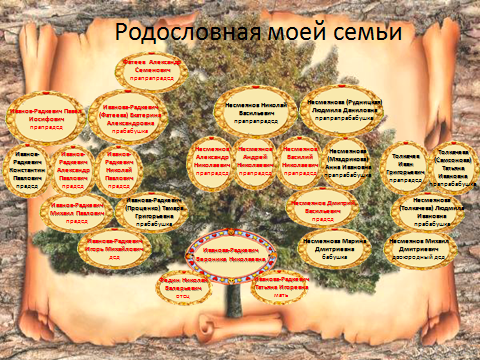 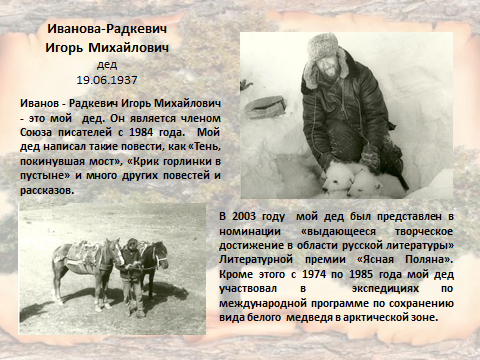 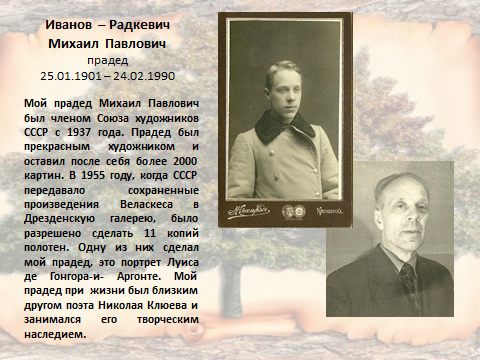 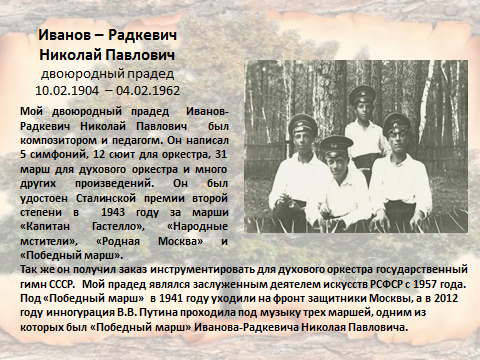 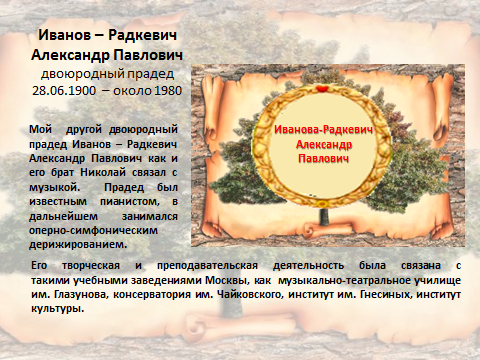 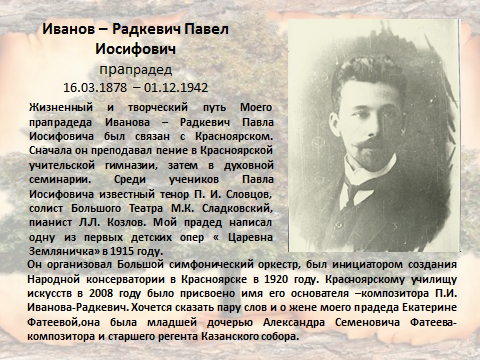 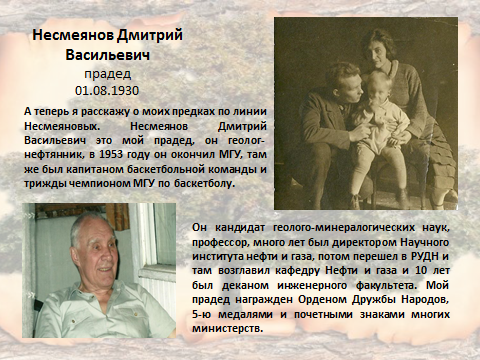 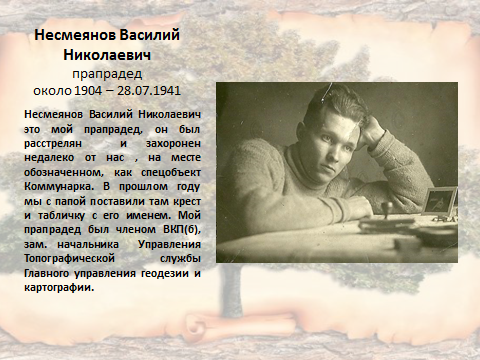 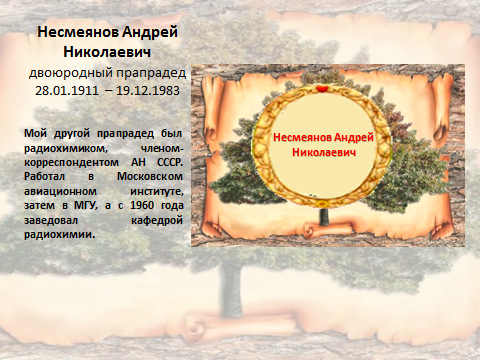 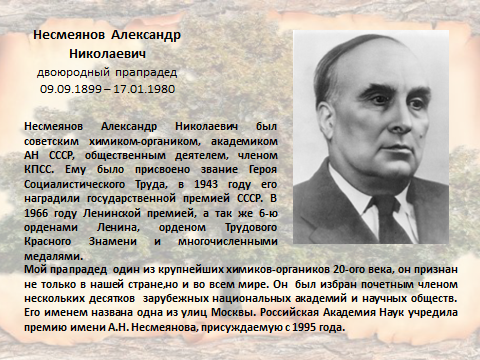 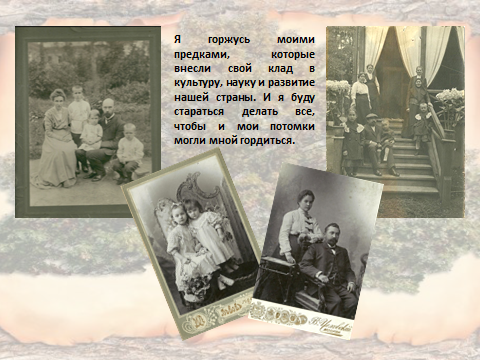 